N  o  r  d  i  s  k  a    R  o  t  a  r  i  a  n  e  r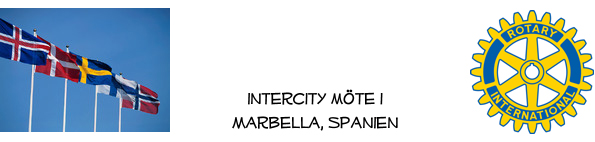 Inbjudan till möte 2022-02-11Hej på er allihopa och en riktig god fortsättning på 2022. Så är det dags igen för några fredagsmöten under våren. Det första har vi fredagen den 11 februari, som vanligt på Magna och som vanligt samling klockan 13.00 för lite mingel innan lunch och program drar igång klockan 13.30. Årets första program blir en liten quiz, varför jag ber er ta med 5 euro extra utöver lunchpriset som fortsatt ligger på 25 euro. Anmälan via nordiskarotarianermarbella@gmail.com eller ulf@hedendahl.nu, senast på onsdag2022-02-09 vid lunchtid.Kommande möten sker därefter;2022-02-25	Lars-Göran Hansson, vad vill Putin med Europa2022-03-11	Ola Josefsson, aktuellt i Spanien2022-03-25	Ej fastställt2022-04-11	SäsongsavslutningSer verkligen fram mot att få träffas igen!Bästa Hälsningar!Ulf Hedendahl